Policy Studies at Dickinson CollegeA Ten-Year Review Report (2007-2018)IntroductionPolicy Studies is the program home for two different but related interdisciplinary majors: Policy Management and Law & Policy. Both majors integrate political, economic and ethical perspectives in the study of policy while also allowing students the opportunity to explore their own individual areas of interest. Law & Policy (LAWP): The LAWP major allows students to study law, legal institutions and legal processes in a broad social and political context. The focus of the major is directed toward the structural, theoretical and practical aspects of the legal system.Policy Management (PMGT):  The PMGT major involves the application of complex problem-solving skills across a wide array of policy domains. Majors evaluate the formulation, implementation and evaluation of policy in public, private, and non-profit sectors in both domestic and international contexts.Since the last 10-year review the number of students choosing to major in Law & Policy or Policy Management has ebbed and flowed from a combined high of 45 (2007) to a combined low of 14 (2011). The average for the entire period, and for the last five years, has been 30. See Figure 1, below.Figure 1: Policy Studies Majors, 2007-2019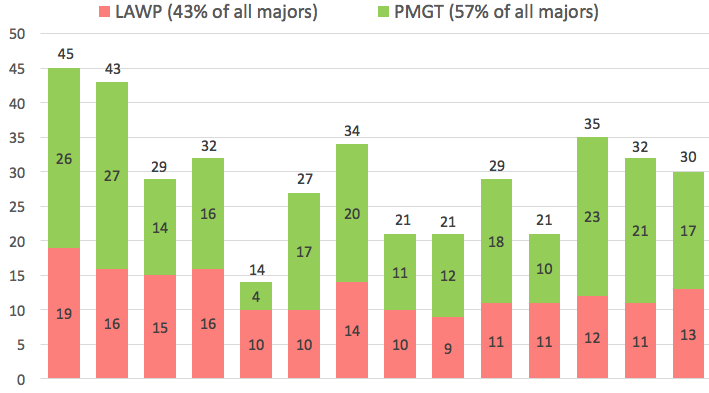 Self-study narrative1. Policy program and curriculum 1a. Strengths and innovationPolicy Studies is arguably the academic program on campus that best exemplifies the most enduring and distinctive dimension of Dickinson College’s mission – to provide a useful education. The idea that the pursuit of knowledge, something traditionally valued for its own sake, should also be pursued for its applicable purposes is one that dates to the writings of the college’s founder -- Benjamin Rush -- and takes center stage in documents that articulate Dickinson’s identity: More recently, newly-installed Dickinson president Margee Ensign fully embraced and expanded on this core principle in her first convocation remarks to the community: Today, the Policy Studies program continues to focus on this historic mission by prioritizing complex-problem-solving skills that lead to the real-world application of knowledge. Our approach to this mission involves all the key attributes the college highlights in the delivery of its curriculum: active learning, interdisciplinarity, global perspectives, independence, sustainability and civic engagement (see Narrative item 4, below).  The Policy Studies program also helps students build capacity in the area of useful education in the following ways:Internships: All students are required to undertake semester-long or summer-long internships related to policy or the law, either via The Washington Center, Dickinson’s partner program in Washington, DC, or via Dickinson’s Transcript Notation program. Those who undertake this latter option while on campus are able to capitalize on the rich variety of opportunities afforded in the area, to include:Interning with county judges (Carlisle is the seat for Cumberland County)Interning with faculty and policy experts at the U.S. Army War College here in CarlisleInterning with state government officials (Harrisburg is 17 miles away)For a comprehensive list of internship sites in AY 16/17 see Appendix I: Internship Sites.  Interaction with practitioners. A number of courses are taught by adjuncts with substantial experience in the worlds of law and policy. Other courses are supplemented with guest presenting leaders and policy makers from a variety of worlds, including private, public, and nonprofit sectors. For a comprehensive list, see Appendix II: Interaction with practitioners   Real-world policy work: Students in the Policy Studies program, especially those in the Policy Management track, regularly undertake projects with real-world application. Most of these projects are completed in concert with an actual client who helps direct their work.  Policy Management seniors have worked with over 30 local and regional leaders in nonprofit organizations since the last review of the program was undertaken in 2007. For a comprehensive list, see Appendix III: Civic Engagement.   Interdisciplinarity: The policy studies program is richly interdisciplinary, with contributing faculty serving in a variety of departments to include Political Science, Economics, Philosophy, and Religion. In addition, students are required to take courses that expose them to many different academic departments at the college.Many students also take advantage of the wide array of interdisciplinary courses taught in the several other interdisciplinary majors and certificate programs offered at the college. For a comprehensive list, see Appendix IV: Interdisciplinarity. 1b. Areas of weakness Most Policy Studies students probably do not graduate with skills as strong as they should be in the area of quantitative reasoning.  Students are required to take a social science course that emphasizes empirical analysis, and all students are required to take economic analysis of policy. These two requirements provide only uneven and inadequate preparation for working with spreadsheets and with data visualization, for example.  Preparation for public speaking is another weak area of some concern.  We ask students to do a number of presentations in courses required of the major. Here again, though, students may not be graduating with presentation skills as well-honed as we would like. The college used to offer courses on public speaking, and a number of our majors took advantage of that course to hone their presentation skills, but the course is no longer offered, and there appears to be little interest in finding a way to offer it in the future.   1c. Pedagogical innovationsThere are probably three distinctive aspects of the Policy Studies program worth noting under pedagogical innovation. First, we would list civic engagement; a dimension of learning that has become a central element of the pedagogy practiced in the Foundations class and Policy Management Senior Seminar. Second, we would note our intentionality in broadening the number of disciplines and perspectives in the classroom through use of guest and adjunct faculty, guest speakers, conference calls, and field trips.  Opening up the classroom allows us to leverage more traditional modes of learning with a rich array of professionals that bring to bear practical “useful education” experiences. Both of these elements of the program are discussed in 1a. Strengths and innovation, above.  The third area where the program is innovative is teamwork.  Half or more of the work products deliverables assigned in the Foundations and PMGT Senior Seminar courses is completed in teams.  The work of the world is done in teams, and the policy studies faculty think it is important that we coach students on teamwork and give them opportunities to practice it in a context in which they are wrestling with policy. We assist students by introducing them to basic conflict resolution techniques with the help of Shalom Staub, Associate Provost for Academic Affairs and head of the Conflict Resolution Resource Services program. We have also begun using CATME (Comprehensive Assessment of Team Member Effectiveness): a system of secure, web-based tools that enable faculty members to implement best practices in setting up teams and managing and assessing the work students do in teams. CATME has allowed the faculty to become more skilled in setting up effective teams and monitoring team dynamics. CATME also provides an early warning system for any team dysfunctionalities that arise so that interventions can be tailored to specific needs of teams and their members on a timely basis.  1d: Program contributions to the all-college graduation requirementsPolicy Studies is an interdisciplinary program staffed by faculty drawn from other departments. Only five required courses are taught in the program’s two majors: Gateway and LAWP Senior Seminar (Law & Policy); Policy & Leadership and PMGT Senior Seminar (Policy Management), and Foundations in Policy Studies (both LAWP and PMGT). While many courses students take as electives for their Policy Studies major may count toward all-college graduation requirements, none of the five “in-house” courses meet any of these all-college graduation requirements.1e. Writing in the discipline  Again, as an interdisciplinary program that draw on faculty from other departments to staff its courses, Policy Studies does not have the bandwidth to offer courses that would count as Writing in the Discipline (WID).  Policy studies majors satisfy this requirement by taking elective classes that are set up to meet the WID requirements. One course policy studies majors often take to meet this requirement is Constitutional Law in the political science department, which counts toward the Law & Policy major as one of two required law electives or toward the Policy Management major as the one required domestic policy elective or one of the two required unrestricted policy electives.  1f. Dependence on other academic programsThe Policy Studies program is heavily dependent on contributions from other departments, with Political Science and Economics carrying the burden.  All majors must take Introduction to American Government (Political Science), Introduction to Microeconomics and Economic Analysis of Policy (Economics). In addition, all Law & Policy majors must take The Judiciary (Political Science) and Philosophy of Law (Political Science or Philosophy).  The program also relies on the good will, almost always from the political science department, necessary to free up faculty to teach the courses required of the program.  The program also relies on the good will of the dean/provost in supplying adjunct support.  The required Law & Policy Gateway course is regularly taught by an adjunct faculty member and two other Law & Policy electives (Negotiation and Advocacy and Criminal Procedure) are staffed by adjuncts each year.  1g. MinorsMinors are not offered within the Policy Studies program.  2. Learning goals and assessment2a. Learning GoalsThe world is a complex place and efforts we make to shape that world through the development, implementation, and evaluation of laws and policies that advance the common good in some important way requires acquisition and development of particular “habits of mind.” These habits of mind, sometimes referred to as policy proverbs, constitute the key learning goals for the program.  Students are expected to make progress in their ability to understand and apply the following heuristics to a wide array of policy issues as they move from underclassmen to senior majors. See Figure 2, below:Figure 2: Learning goals in Policy Studies2b. AssessmentCATME (Comprehensive Assessment of Team Member Effectiveness) is a system of secure, web-based tools that enable faculty members to implement best practices in managing and assessing the work students do in teams. CATME was developed by faculty and researchers at Purdue University with funding from the National Science Foundation. Policy Studies faculty have begun experimenting with this tool in Spring ’17 to assess learning and teamwork development attributes in several courses taught within the program. The results of these efforts are used to augment more traditional methods of assessing student learning. For the program’s most recent assessment report, see Appendix V: Assessment Results (AY 16/17).   3. Building CommunityContributing faculty in Policy Studies help build and maintain a sense of community at the college in a number of ways, including: Mock Trial: Adjunct faculty members (and sitting county judges) Guido and Masland spend an enormous amount of time building community among students on the mock trial team (the extra-curricular activity of choice for many Law & Policy majors) as these faculty help students prepare for upcoming competitions. The judges also accompany the students when they travel to event sites. Clark Forum: The Clarke Forum for Contemporary Issues is among the most important community-building entities on campus, and so we should note that one of our contributing faculty members, Harry Pohlman, served as executive director of the Clarke Forum for seven years (2007-2014). It is also the case that Policy Studies is among the most regular co-sponsors of Clarke Forum events (majors are often invited to private receptions that are usually held prior to the public events). Course and program cross-fertilizationGuest presentations from faculty in other academic departments: E.g., Archeology, Art & Art History, Political Science, Philosophy, International Business & Management, Religion, Penn State Dickinson School of LawGuest presentations from leaders in other divisions at the college: E.g., Center for Sustainability in Education, Dining Services, Facilities Management, Athletics Co-leading study abroad programs in London, UK, with a member of the Theatre and Dance department (3 different policy studies faculty on three different occasions). Participation in the development and management of other interdisciplinary programs: E.g., Health Studies, Food Studies, Social Innovation and EntrepreneurshipServing as a Posse mentorVolunteering in the communityUniversity of Pittsburgh Medical Center (UPMC)/Pinnacle-Carlisle Biomedical Ethics Committee (two contributing faculty)Partnership for Better HealthCumberland Valley Rails-to-Trails, Inc.Working with students: A majors committee is constituted each year, and they do yeoman’s work in staffing information tables for undeclared students at Dickinson and for prospective students throughout the year. The Policy Management seniors gather at the end of the fall term to celebrate the end of their capstone seminar experience, and all seniors come together at a social gathering before graduation. Faculty also work closely with students on honors theses (one to two per year).That said, the contributing faculty members in policy studies are a busy collection of individuals and we are not as cohesive a group as we might be. Complicating things further, the offices and classrooms regularly used by contributing faculty are located in three different buildings on campus, reducing the opportunities for chance encounters. In addition, we depend a good deal on adjunct faculty and these folks tend to arrive before class and leave campus fairly soon thereafter. As a result, we have slipped into a place where we do not carve out time to collaborate and socialize with students, with each other, or with alumni. We could also do better in collaborating with the Penn State Dickinson School of Law, located immediately adjacent to the Dickinson College campus. Our students are allowed to sit in on law school classes, for example, but few if any ever do. We should also explore ways that faculty from both institutions can collaborate.   4. Active Learning, Interdisciplinarity, Global Perspectives, Independence, Sustainability and Civic Engagement.Much of the coursework in the policy studies program addresses one or more of the pedagogical characteristics listed in the subsection title, above. Three projects are listed below as illustrative. A more complete listing of examples in which students are engaged in learning that incorporates many of these pedagogical attributes is provided in Appendix III: Civic EngagementFigure 3: International parking signs, Dickinson College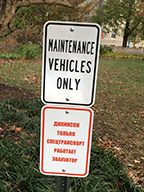 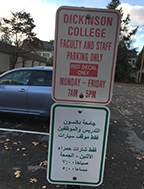 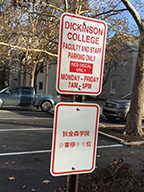 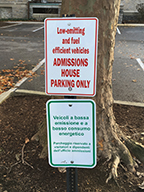 5. Diversity and inclusivityThe Policy Studies program could certainly do better here, but we have done what we could.  It has been 14 years since our last tenure-track hire as a contributing faculty in policy studies (Edlin), and so there has not been much opportunity to become more diverse as a group since the last self-study.  That said, members of the subcommittee selecting candidates to replace Edlin (moving on to Colorado College at the end of the current AY), have gone the extra mile to ensure that we make a hire that enhances our gender diversity, at least.Beyond that, many Policy Studies students learn more about diversity and inclusivity by studying off campus.  There were 131 separate “instances” of off-campus study among the 161 majors in the program during the six years from 2011-2017, for an average of 81%. See Figure 4 below.Figure 4: Policy Studies students and off-campus study (2011-2017)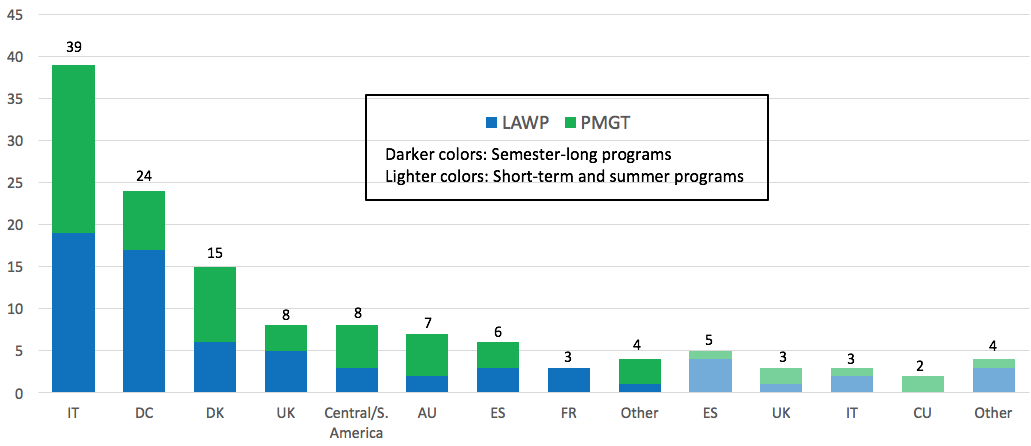 Other examples of efforts to attend to the important issues of diversity and inclusivity in our academic program are listed below:  The Foundations course typically has a module on efforts to combat police brutality, something that is disproportionately experienced by minority populations in the U.S.The senior seminar in Policy Management took a break from our regularly scheduled course content this fall to discuss a recent provocative racial incident that took place on campus.  Four of twelve leaders invited to present in the Policy and Leadership class were women this year, and two leaders were African American.  The senior seminar in Law and Policy regularly tackles issues of Race and the Judicial Process.These efforts, while well intentioned, are hardly adequate. The Policy Studies faculty will continue to think about how we can best advance the very important issues of diversity and inclusivity in the coming years.  6. Information literacyPolicy Studies students are well trained to locate and assess the quality of basic research materials, putting particular emphasis on working with primary documents (e.g., statutes, rules and regulations, basic research reports, case law, and court opinions). At the same time, and as noted in 1b. Areas of weakness above, the program would do well to find more ways to enhance the acquisition of skills in the area of quantitative informational literacy and its presentation (including data visualization).  II. Questions/concerns for the reviewers 1. Two majors or one?  Does our current bifurcated structure, with Law & Policy students going one direction after the Foundations course, and Policy Management students going another, continue to make sense or should we consider re-collapsing the Law & Policy and Policy Management tracks into one major, as originally designed?  2. Finding synergies.  How can we best capitalize on the rich array of interdisciplinary majors, certificate programs, and centers on campus to enrich and strengthen the Policy Studies program for students?3. Team teaching. We have found great value in team teaching the introductory “Foundations” course in the past, but have found it difficult to staff, given:the shrinking number of policy studies majors (given the proliferation of other interdisciplinary majors are the college), and; the strong demands on faculty from other interdisciplinary majors and programs.  4. Bolstering quantitative skills.  Would it make sense to introduce a “lab” component to the Foundations course, where students could work on specific skills that are difficult to teach in a typical classroom setting (e.g., quantitative analysis). 5. Personnel sea change in the offing.  Many of the faculty who have played a key role in the Policy Studies program over the years are due to leave the college in the coming years.  Doug Edlin, Professor of Political Science and faculty lead for the Law & Policy major. Doug teaches the required Philosophy of Law, Judiciary, and Law & Policy Senior Seminar courses and carries the bulk of the LAWP advising load. Doug is leaving at the end of the current academic year to take an endowed chair position at Colorado College.  Mara Donaldson, Professor of Religion and long-time contributing faculty member for the Policy Studies program. Mara teaches a course that many Policy Management majors take to satisfy the ethics requirement (e.g., Religion and Modern Culture, Mother Earth: Religion & Sustainability, Religion and Non-Violence). Mara will be retiring at the end of the 18/19 AY.  Jim Hoefler, Professor of Political Science and lead faculty for the Policy Management major. Jim teaches the required Policy and Leadership and Policy Management Senior Seminar, has the main responsibility for teaching the introductory Foundations course (required of both Policy Management and Law & Policy majors), advises the majority of the Policy Management majors, and has served as the coordinator for most of the past 25 years. Jim will be retiring some time before the next 10-year review comes up.  Susan Feldman, Professor of Philosophy and long-time contributing faculty member for the Policy Studies program. Susan teaches Logic and a number of courses that Policy Management majors take to satisfy the ethics requirement (e.g., Philosophy and the Environment, Philosophy of Feminism, Biomedical Ethics).  Susan will likely be retiring some time before the next 10-year review comes up. Harry Pohlman, Professor of Political Science and long-time contributing faculty member for the Policy Studies program. Harry teaches two of the more popular law electives for Law & Policy majors (Constitutional Law I and Constitutional Law II) that also often count as courses students use to satisfy their Writing in the Discipline requirement. Harry will likely be retiring some time before the next 10-year review comes up.  This leaves only two full-time faculty members as the only currently contributing faculty in Policy Studies who are likely to be on board ten years from now.Nicky Tynan: Associate Professor of Economics. Nicky teaches Introduction to Microeconomics (required of all majors) Environmental Economics and Economics of Natural Resources (especially popular with majors who have an interest in sustainability-related policy).  Tricia Hawks: Lecturer in Economics, teaches Economic Analysis of Policy which is required of both majors.   Although we assume replacement hires will help fill gaps in the program left by faculty who are stepping away from the college (we are currently interviewing for the Edlin position), the program is clearly at a turning point.  How can we manage best, going forward, given the sea change in contributing faculty that is due to occur in the coming years?    ConclusionThe Policy Studies program has, since its inception in the early 1980s, focused its energies on advancing the college’s longstanding and historic mission of providing useful education in the liberal arts and sciences, for engaged lives of citizenship and leadership in the service of society. There is more work to do, however, especially now, with the program at a personnel crossroads. We look forward to working with the members of the Academic Program and Standards Committee (APSC) and the External Reviewers to help divine a productive path forward.  III. On-campus visits1. Contributing Faculty in Policy Studies2. Other suggested visits Appendix I: Internship Sites AY 16/17Appendix II: Interaction with practitioners   Courses with substantial practical application, taught by practicing adjunct facultyNegotiation and Advocacy (LAWP 230): Cumberland Judge Ed Guido (Dickinson ’72)Criminal Procedure (LAWP 240): Dauphin County Judge John Cherry and Cumberland Judge Ed Guido (Dickinson ’72)Gateway Course (LAWP 300): Chris Gulotta, JD (Dickinson ’72) and Cumberland County Judge Al Masland (Dickinson ’79)Entrepreneurial Enterprise (LAWP 290): Anat Alon-Beck, JDPolicy Management Senior Seminar (PMGT 401): Tyler Milfeld, MBA (Marketing Manager, Global Innovation & Equity, The Hershey Company)Law of Business Organizations (International Business & Management, IBNM 300): Ivo Otto, JD.Leadership in Four Directions (INBM 300): Jeffrey McCausland, Ph.D. and U.S. Army Colonel (retired)Intelligence and National Security (International Studies, INST 283); International Terrorism (INST 272), Tony Williams, PhD., various high-ranking positions with the Office of United States Director of Central Intelligence (DCI)East European Politics (INST 290); History of International Relations (INST 260), Craig Nation, Ph.D., Director of Russian and Eurasian Studies at the U.S. Army War College in Carlisle, PA.Politics of Oil, Arms, Peace & War: U.S./Russia/Middle East (INST 290), Sherwood McGinnis, Ph.D., Career Foreign Service Officer and Professor at the U.S. Army War College in Carlisle, PA.Student engagement with policy leaders: Policy and Leadership (PMGT 301)James Comey, Former US AG GeneralMargee Ensign, President, Dickinson CollegePaul Richards, Swimming Coach, Dickinson CollegeJack Whipple, VP for Government Relations, McDonalds (retired)Bob Patton, Author, grandson and biographer of Gen. George PattonBronte Jones, VP for Finance, Dickinson CollegeDave Webster (Dickinson’88), Lacrosse Coach, Dickinson College, Durden CenterJohn Jones (Dickinson ’77), Federal Judge; Chair, Dickinson Board of TrusteesJohn Frisch (Dickinson‘80), CEO, Miles and StockbridgeGary Gilden, Dean, Penn St. Dickinson LawBecca Raley (Dickinson ’94), Executive Director, Partnership for Better HealthBenjamin Akande, Higher Education ConsultantAudrey Eisenberg (Dickinson’02), Director for Engagement & Operations, Forgotten VoicesStudent engagement with policy leaders: Gateway Course (PMGT 300)Barbara Cross, Chair, Cumberland County Board of CommissionersBrad Mowery, Deputy Secretary, PA Dept. of TransportationCharles Thompson, Reporter, Harrisburg Patriot-NewsChristopher Houston Dickinson, JD.  Chief Legal Counsel, PA Dept. of Community and Economic Dev.Cindy Daley, Esq. Policy Director, Housing Alliance of PennsylvaniaDan Miller, former Reporter, Harrisburg Patriot-NewsDennis Marion, Esq. Deputy Sec. for Mental Health & Substance Abuse Service, PA Dept. of Public WelfareEd Geiger, Director, Center for Community Financing, PA Dept. of Community and Economic DevelopmentJames Gerlach (Dickinson ’77), Congressman, 6th District of PennsylvaniaKathy Possinger, Executive Director, Tri-County Commission for Community ActionPedro Cortes, Esq., Partner, Haggerty, Goldberg, Schliefer and Goldsmith, P.C. Former PA Sec. of StateRebecca Yearick, Communications Manager, Redevelopment Authority of Cumberland CountySenghor Mann, Executive Director and Legal Counsel, Harrisburg (PA) Housing AuthorityShireen Farr, Chief Operating Officer, Cumberland County Economic Development CorporationWilliam Shuster, Congressman, 9th District of PennsylvaniaAppendix III: Civic Engagement2017Lindsey Lyons, Assistant Director, Center for Sustainability Education, Dickinson (work products still pending)2015: Language Executive Committee (Dickinson College) Steve Hietsch: VP, Finance and Auxiliary Services L.E.A.F. (Leadership in Education And Farming) CALC (Carlisle Arts Learning Center) Glenn White, Executive Director, Downtown Carlisle Association2014Carlisle C.A.R.E.S. Safe Harbour2012The Civil War in Cumberland County, PA (Series produced for the Cumberland County Historical Society)2011Cumberland County Historical SocietyDomestic Violence Services of Cumberland Counties LEAPS Lacrosse2010Vinny’s Kids Inc.South Mountain PartnershipBosler Memorial Library2009Big Brothers/Sisters Safe Harbour LeTort Regional Authority2008Cumberland County Red CrossEmployment Skills CenterMidPenn Legal Services EvenFestFirstNight Carlisle2007YMCA Youth Sports program Court Appointed Special Advocates Carlisle CARES Carlisle Union Fire Company #12007West Shore Humane Society Carlisle Regional Performing Art Center Common Roads Hope Station Appalachian Trail ConservancyAppendix IV: InterdisciplinarityAcademic DepartmentsPolitical Science: All students must take Introduction to American Government. Law & Policy majors must also take The Judiciary. All students must also take a course that deals with empirical social science analysis and many fulfill this requirement by taking Research Methods, Public Opinion, or Political Behavior in the Political Science department.  Economics: All students must take Introduction to Microeconomics and Economics of Policy Analysis.  Philosophy: All Law & Policy majors must take Philosophy of Law and about half of all Policy Management majors take an ethics elective offered by the Philosophy department.  Religion: About half of all Policy Management majors take an ethics elective offered by the religion department.  Math: All students must take a course that deals with empirical social science analysis, and most fulfill this requirement by taking Statistics in the Math department.International Business & Management (IBNM): Policy Management majors must take 5 policy-related elective courses while Law & Policy majors must take 2 policy-related and 2 law-related electives. Rare is the student who does not take one or more of these electives with faculty teaching in IBNM. Most students take one or more of the following popular courses:Fundamentals of Business (IBNM 100)Global Economy (IBNM 200)International Organizational Behavior (IBNM 230)Marketing in a Global Context (INBM 240)Comparative Business Ethics (IBNM 300)Fundamentals of Nonprofit Management (IBNM 300Human Resource Management (IBNM 300)Interdisciplinary majors Africana Studies (2008)American Studies (1965)East Asian Studies (1985)Educational Studies (2013)Environmental Studies (1994)International Studies (1971) Latin American, Latino & Caribbean Studies (2010)Middle East Studies (2007)Women's, Gender & Sexuality Studies (2016)Certificate programsHealth Studies (2007)Food Studies (2016)Security Studies (2010)Social Innovation and Entrepreneurship (2014) CentersCenter for Sustainability Education (CSE)Conflict Resolution Resource ServicesCommunity StudiesClarke Forum for Contemporary IssuesAppendix V: Assessment Results (AY 16/17)1. Question we have about student learning:2. Method we will use to answer the question:Rather than focus on specific goals, the faculty in the Policy Studies program intend to focus on the problem of underperforming students more generally, in hopes that we can develop strategies to ensure that all students in our core courses can achieve the “exceptional” level of performance in at least some categories. Reflections/Actions: This course went very well this term, though students seem reticent to critically assess readings. More emphasis will be placed on this in Fall ’17, covering the expectations more clearly in the syllabus and during class, and individually with students who appear to be in danger of failing to meet expectations at mid-term. Reflections/Actions: While this class is going quite well students continue to struggle a bit with oral presentation and active engagement in discussion. More emphasis will be placed on this in Fall ’17, covering the expectations more clearly in the syllabus and during class. CATME assessment tool will be used to encourage students to be more self-reflective in hopes that this will boost performance.   ‘07‘08‘09‘10‘11‘12‘13 ‘14‘15 ‘16 ‘17 ‘18 ’19       Dickinson College was founded explicitly for high purposes: to prepare young people, by means of a useful education in the liberal arts and sciences, for engaged lives of citizenship and leadership in the service of society. At Dickinson, our centuries-old tradition has been to strive for a useful education for the common good. [emphasis added]Both majorsRequired course Home department of facultyBoth majorsIntroduction to American Government Political ScienceBoth majorsIntroduction to MicroeconomicsEconomic Analysis of Policy EconomicsLaw & PolicyJudiciary Political ScienceRequired courseHome department of facultyBoth majorsFoundations of Policy Studies Political ScienceLaw & PolicyPhilosophy of Law Senior Seminar Political SciencePolicy ManagementPolicy and Leadership Senior Seminar Political ScienceResourcesMake good use of all resources and sources of knowledge at one’s disposal.  QuestionsIt is important to ask good questions before anything else.SourcesTrace knowledge back to source documents; checking for accuracy and conflicts of interestsDue diligenceGood policy analysts always do more than asked for. Do your homework and prepare relentlessly.Comparative analysisComparison are key, but only when comparing like things.    DataWhat does the quantitative AND qualitative data tell us?ValuesAll policy choices involve value judgments, and while "client values" are key, they cannot replace attention to ethical norms.IterationPolicy problems are not “solved”; the goal is to move to a better place. Use pilot and demonstration projects when possible.  PresentationThe quality of oral and written presentations matters (necessary but insufficient).ProcessThe process of developing policy can be as important as policy outcomes.AuthorityPolicy change can only occur when one has authority, or can somehow gain the authority, to make the change.  ContextCulture, incentive structures, and human predispositions are the independent variable that shape policy and policy alternatives.   EmpathyListen to and seek out alternative points of view. See the world through someone else’s eyes; and see with your own eyes. Take account of feedback from a wide variety of sources.Costs and benefitsThere are costs and benefits to every decision, and it’s important to be especially aware of the ever-present externalities (unintended “costs” and consequences) of policy decisions.Best practicesBest Practices are a good place to start a policy analysis, but a bad place to end as they may be fatally flawed.   HumilityEverything we do, write, say, and think should be infused with a healthy sense of humility, for we rarely know as much as we think we do.  CollaborationIt is important to learn how to work well and effectively with team members, clients, and stakeholders.What’s missing?One of our favorite final exam questions asks students to fill in with a new proverb here that touches on an important dimension of policy and legal analysis not covered above.  (1) Senior Seminar in Policy Management (2017):  All 22 students in this course are working in teams to encourage local restaurant owners to reduce their use of disposable plastic straws. The project was launched with assistance and guidance from the Senior VP Chief Conservation Officer at the National Aquarium in Baltimore (In Our Hands). Lindsey Lyons, Assistant Director of the Center for Sustainability Education on campus is serving as the client.  (1) Senior Seminar in Policy Management (2017):  All 22 students in this course are working in teams to encourage local restaurant owners to reduce their use of disposable plastic straws. The project was launched with assistance and guidance from the Senior VP Chief Conservation Officer at the National Aquarium in Baltimore (In Our Hands). Lindsey Lyons, Assistant Director of the Center for Sustainability Education on campus is serving as the client.  (1) Senior Seminar in Policy Management (2017):  All 22 students in this course are working in teams to encourage local restaurant owners to reduce their use of disposable plastic straws. The project was launched with assistance and guidance from the Senior VP Chief Conservation Officer at the National Aquarium in Baltimore (In Our Hands). Lindsey Lyons, Assistant Director of the Center for Sustainability Education on campus is serving as the client.  (1) Senior Seminar in Policy Management (2017):  All 22 students in this course are working in teams to encourage local restaurant owners to reduce their use of disposable plastic straws. The project was launched with assistance and guidance from the Senior VP Chief Conservation Officer at the National Aquarium in Baltimore (In Our Hands). Lindsey Lyons, Assistant Director of the Center for Sustainability Education on campus is serving as the client.  (1) Senior Seminar in Policy Management (2017):  All 22 students in this course are working in teams to encourage local restaurant owners to reduce their use of disposable plastic straws. The project was launched with assistance and guidance from the Senior VP Chief Conservation Officer at the National Aquarium in Baltimore (In Our Hands). Lindsey Lyons, Assistant Director of the Center for Sustainability Education on campus is serving as the client.  (1) Senior Seminar in Policy Management (2017):  All 22 students in this course are working in teams to encourage local restaurant owners to reduce their use of disposable plastic straws. The project was launched with assistance and guidance from the Senior VP Chief Conservation Officer at the National Aquarium in Baltimore (In Our Hands). Lindsey Lyons, Assistant Director of the Center for Sustainability Education on campus is serving as the client.  (1) Senior Seminar in Policy Management (2017):  All 22 students in this course are working in teams to encourage local restaurant owners to reduce their use of disposable plastic straws. The project was launched with assistance and guidance from the Senior VP Chief Conservation Officer at the National Aquarium in Baltimore (In Our Hands). Lindsey Lyons, Assistant Director of the Center for Sustainability Education on campus is serving as the client.  (1) Senior Seminar in Policy Management (2017):  All 22 students in this course are working in teams to encourage local restaurant owners to reduce their use of disposable plastic straws. The project was launched with assistance and guidance from the Senior VP Chief Conservation Officer at the National Aquarium in Baltimore (In Our Hands). Lindsey Lyons, Assistant Director of the Center for Sustainability Education on campus is serving as the client.  Active LearningxInterdisciplinarityxGlobal perspectivesIndependencexSustainabilityxCivic Engagementxx(2) London Study Abroad program (The Political Arts): This 5-week summer study program was team-taught by two professors (one from Political Science and one from Theatre & Dance) three times in the last several years.  Students could take it as an elective credit in Policy Management, Political Science, or Theatre and Dance.  (2) London Study Abroad program (The Political Arts): This 5-week summer study program was team-taught by two professors (one from Political Science and one from Theatre & Dance) three times in the last several years.  Students could take it as an elective credit in Policy Management, Political Science, or Theatre and Dance.  (2) London Study Abroad program (The Political Arts): This 5-week summer study program was team-taught by two professors (one from Political Science and one from Theatre & Dance) three times in the last several years.  Students could take it as an elective credit in Policy Management, Political Science, or Theatre and Dance.  (2) London Study Abroad program (The Political Arts): This 5-week summer study program was team-taught by two professors (one from Political Science and one from Theatre & Dance) three times in the last several years.  Students could take it as an elective credit in Policy Management, Political Science, or Theatre and Dance.  (2) London Study Abroad program (The Political Arts): This 5-week summer study program was team-taught by two professors (one from Political Science and one from Theatre & Dance) three times in the last several years.  Students could take it as an elective credit in Policy Management, Political Science, or Theatre and Dance.  (2) London Study Abroad program (The Political Arts): This 5-week summer study program was team-taught by two professors (one from Political Science and one from Theatre & Dance) three times in the last several years.  Students could take it as an elective credit in Policy Management, Political Science, or Theatre and Dance.  (2) London Study Abroad program (The Political Arts): This 5-week summer study program was team-taught by two professors (one from Political Science and one from Theatre & Dance) three times in the last several years.  Students could take it as an elective credit in Policy Management, Political Science, or Theatre and Dance.  (2) London Study Abroad program (The Political Arts): This 5-week summer study program was team-taught by two professors (one from Political Science and one from Theatre & Dance) three times in the last several years.  Students could take it as an elective credit in Policy Management, Political Science, or Theatre and Dance.  Active LearningxInterdisciplinarityxGlobal perspectivesxxIndependencexSustainabilityCivic Engagement(3) Senior Seminar in Policy Management (2015):  A team of three of students in this course worked with faculty and student majors in modern language departments to create and install foreign-language parking and sustainability-related signs on campus property. All eleven modern languages currently taught at Dickinson were represented in the deliverable. The faculty Language Executive Committee served as the client. See Figure 3, below. (3) Senior Seminar in Policy Management (2015):  A team of three of students in this course worked with faculty and student majors in modern language departments to create and install foreign-language parking and sustainability-related signs on campus property. All eleven modern languages currently taught at Dickinson were represented in the deliverable. The faculty Language Executive Committee served as the client. See Figure 3, below. (3) Senior Seminar in Policy Management (2015):  A team of three of students in this course worked with faculty and student majors in modern language departments to create and install foreign-language parking and sustainability-related signs on campus property. All eleven modern languages currently taught at Dickinson were represented in the deliverable. The faculty Language Executive Committee served as the client. See Figure 3, below. (3) Senior Seminar in Policy Management (2015):  A team of three of students in this course worked with faculty and student majors in modern language departments to create and install foreign-language parking and sustainability-related signs on campus property. All eleven modern languages currently taught at Dickinson were represented in the deliverable. The faculty Language Executive Committee served as the client. See Figure 3, below. (3) Senior Seminar in Policy Management (2015):  A team of three of students in this course worked with faculty and student majors in modern language departments to create and install foreign-language parking and sustainability-related signs on campus property. All eleven modern languages currently taught at Dickinson were represented in the deliverable. The faculty Language Executive Committee served as the client. See Figure 3, below. (3) Senior Seminar in Policy Management (2015):  A team of three of students in this course worked with faculty and student majors in modern language departments to create and install foreign-language parking and sustainability-related signs on campus property. All eleven modern languages currently taught at Dickinson were represented in the deliverable. The faculty Language Executive Committee served as the client. See Figure 3, below. (3) Senior Seminar in Policy Management (2015):  A team of three of students in this course worked with faculty and student majors in modern language departments to create and install foreign-language parking and sustainability-related signs on campus property. All eleven modern languages currently taught at Dickinson were represented in the deliverable. The faculty Language Executive Committee served as the client. See Figure 3, below. (3) Senior Seminar in Policy Management (2015):  A team of three of students in this course worked with faculty and student majors in modern language departments to create and install foreign-language parking and sustainability-related signs on campus property. All eleven modern languages currently taught at Dickinson were represented in the deliverable. The faculty Language Executive Committee served as the client. See Figure 3, below. Active LearningxInterdisciplinarityxGlobal perspectivesxxIndependencexSustainabilityxCivic EngagementxxName/TitleContactPolicy Studies contributionsJim HoeflerProfessor, Political Science; Coordinator, Policy Studies ProgramEmail: hoefler@dickinson.eduPhone: (717) 245-1311Office: Denny 206Program coordinatorFoundations in Policy Studies (LAWP/PMGT 200) Policy and Leadership (PMGT 301)Policy Management Senior Seminar (PMGT 401)Doug EdlinProfessor, Political Science (on leave fall ’17)Email: edlind@dickinson.eduPhone: (717) 245-1388Office: Denny 305Philosophy of Law (LAWP/PHIL 255)Judiciary (LAWP/POSC 248)Comparative Law (LAWP 290)Law & Policy Senior Seminar (LAWP 400)Harry PohlmanProfessor, Political ScienceEmail: pohlman@dickinson.eduPhone: (717) 245-8914Office: Denny 301Constitutional Law I (POSC 220)Constitutional Law II (POSC 221)Nicky TynanAssociate Professor, Economics (Sabbatical Leave ’17-’18)Email: tynann@dickinson.eduPhone: (717) 245-1596Introduction to Microeconomics (ECON 111)Environmental Economics (ECON 222)Economics of Natural Resources (ECON 332)Susan FeldmanProfessor, PhilosophyEmail: feldmans@dickinson.eduPhone: (717) 245-1226Office: East College Room 211Logic (PHIL 103)Philosophy and the Environment (PHIL 113)Philosophy of Feminism (PHIL 210)Biomedical Ethics (PHIL 220)Philosophy of Science (PHIL 254)Pain (PHIL 261)Mara DonaldsonProfessor, ReligionEmail: tynann@dickinson.eduPhone: (717) 245-1228Office: Althouse Room G19Religion and Modern Culture (RELG 110)Mother Earth: Religion & Sustainability (RELG 250)Religion and Non-Violence (RELG 248)Tricia HawksLecturer, EconomicsEmail: hawkst@dickinson.eduPhone: (717) 245-1801Office: Althouse Room G19Economic Analysis of Policy (ECON 228); this course is required of both Law & Policy and Policy Management majors. Ed Guido (’72), County Judge and Adjunct Faculty in Law & PolicyEmail: guido@dickinson.eduPhone: (717) 245-1220Office: Negotiation and Advocacy (LAWP 230Criminal Procedure (LAWP 240)Co-coach for the Dickinson College Mock Trial TeamAl Masland (’79), County Judge and Adjunct Faculty in Law & PolicyEmail: maslanda@dickinson.eduPhone: Office:Gateway Course (LAWP 300)Co-coach for the Dickinson College Mock Trial TeamTyler Milfeld, Adjunct Faculty in Policy ManagementEmail: milfeldt@dickinson.eduPhone: Office:Policy Management Senior Seminar (PMGT 401)Name/TitleContactPurposeNoreen LapeAssociate Provost of Academic Affairs; and Director of the Writing ProgramEmail: lapen@dickinson.eduPhone: (717) 245-1904Office: Eberly Writing Center, Waidner- Spahr LibraryCapacity of the new Quantitative Reasoning Center to support expansion for learning objections in the Policy Studies Foundations course.Shalom StaubAssociate Provost of Academic Affairs and Civic EngagementEmail: staubs@dickinson.eduPhone: (717) 254-8917Office: Old West, 2nd FloorShalom is a regular guest in the Foundations class (conflict resolution).  Policy Studies has been a key player in civic engagement projects in recent years; explore new possibilities related to new Civic Engagement initiative.  Amy McKiernan Assistant Professor of Philosophy (2017). Email: mckierna@dickinson.eduPhone: (717) 245-8169Office: East College Room 212 Amy is a new hire with responsibilities for launching the Applied Ethics Initiative, an effort to develop the teaching of “ethics across the curriculum.”  How can Policy Studies take advantage of this new initiative to bolster its ongoing efforts in this area?  Helen TakacsAssociate Professor and Chair, International Business and Management and Director, Social Innovations and Entrepreneurship (SINE) Certificate ProgramEmail: takacs@dickinson.eduPhone: 717-245-1024Office: Althouse Hall Room 104The SINE program maps about as closely to the Policy Management major as any program on campus.  What might be the synergies in collaborating more closely with the SINE program?  TermYear2nd MajorLaw & Policy -- Internship siteFall'16SeniorCASA Cumberland CountyFall'16Soph.Political ScienceU.S. Army War College; Peacekeeping & Stability Ops. InstituteSpring'17Soph.EconomicsCumberland County Courthouse Spring'17SeniorU.S. Army War College - Office of Post Judge AdvocateSpring'17SeniorCumberland County CourthouseSummer'17Soph.Africana StudiesThe Depository Trust and Clearing CorporationSummer'17Soph.EconomicsRepublican Party of PennsylvaniaSummer'17Soph.Educational StudiesBreakthrough New YorkSummer'17JuniorFrenchNational Democratic InstituteSummer'17JuniorMassachusetts State PoliceSummer'17Soph.Upper Saddle River Borough HallSummer'17JuniorCumberland County CourthouseSummer'17JuniorSimon ComplianceSummer'17JuniorPolitical ScienceSuperior Court of PennsylvaniaSummer'17Soph.Political ScienceChurch World ServicesSummer'17Soph.SpanishMarie Claire MagazineTermGrad2nd MajorPolicy Management -- Internship siteFall'16JuniorEnvironmental StudiesDickinson Center for Sustainability Fall'16Soph.International StudiesU.S. Army War College Spring'17Soph.EconomicsU.S. Army War College’ Peacekeeping & Stability Ops. InstituteSpring'17JuniorDickinson College / Infrastructure SystemsSpring'17JuniorCumberland County Courthouse Summer'171st Yr.EconomicsUrban Affairs CoalitionSummer'17Soph.EconomicsThe Macro Center for Political EconomicsSummer'17Soph.Educational StudiesTactical InstituteSummer'17JuniorInternational Bus. & Mgmt.NBC UniversalSummer'17JuniorPhilosophyMaryland Department of HealthSummer'17JuniorDiscovery CommunicationsSummer'17JuniorGeneral Truck Parts and EquipmentSummer'17JuniorAerotekSummer'17JuniorPacific LifeSummer'17JuniorPriceline Inc.Summer'17JuniorL.L. BeanSummer'17JuniorHatterasSummer'17JuniorAhold DelhaizeSummer'17JuniorAon Summer'17JuniorInterfaith NeighborsSummer'17JuniorBTIGSummer'17Soph.Lowell General HospitalSummer'17JuniorCE BrokersSummer'17Soph.Political ScienceWinning Strategies Washingtona. The question driving our specific assessmentHow can we help the low-performing students achieve an “emerging” level of competency with stated learning objectives?b.1. Department-level goal this question focuses on We will be looking across the board of learning objectives while focusing on that cohort of “underperforming” students.  b.2. How this learning goal communicated to studentsLearning goals discussed in class; covered on each syllabus. c.1. Why this question matters to our programWe have a strong interest in seeing all of our students succeed.c.2. Expectations regarding results  A focused set of initiatives aimed at provided assistance to chronically underperforming students.  a. Method we will use to answer the question.CATME (Comprehensive Assessment of Team Member Effectiveness) evaluation toolsb. Data source for our assessment.Teams in the Foundations and Senior Seminar classes.   c. Appropriateness of method.Quantitative data on a granular team member level will give us the level of personal detail we need to ascertain the nature of the problem posed in 1a above.  d. Methodological limitations that may affect the reliability and/or validity of the results it produced?It can be difficult to elicit accurate, generalizable data any time a qualitative interview protocol is used.   Foundations of Policy StudiesPMGT  301, Hoefler; n=10; Fall ‘16ExemplaryExemplarySatisfactorySatisfactoryEmergingEmergingNot demonstratedNot demonstratedEvidenceFoundations of Policy StudiesPMGT  301, Hoefler; n=10; Fall ‘16#%#%#%#%EvidenceSources: Critically analyze both primary & secondary sources of information.550%550%00%00%Profes-sionalism and written final examContext: Interpret the role political, economic, cultural contexts play in analysis.220%880%00%00%Profes-sionalism and written final examNorms: Appreciate the role ethical norms & client parameters play in policy analysis.550%550%00%00%Profes-sionalism and written final examPresentation: Clearly & convincingly convey conclusions derived from their work.440%660%00%00%Profes-sionalism and written final examSenior Seminar in Policy ManagementPMGT 401, Hoefler; n=10; Fall ‘16ExemplaryExemplarySatisfactorySatisfactoryEmergingEmergingNot demonstratedNot demonstratedEvidenceSenior Seminar in Policy ManagementPMGT 401, Hoefler; n=10; Fall ‘16#%#%#%#%EvidenceSources: Critically analyze both primary & secondary sources of information.220%880%10%10%Policy present-actionsContext: Interpret the role political, economic, cultural contexts play in analysis.330%770%10%00%Policy present-actionsNorms: Appreciate the role ethical norms & client parameters play in policy analysis.330%370%20%00%Policy present-actionsPresentation: Clearly & convincingly convey conclusions derived from their work.770%330%10%10%Policy present-actionsFoundations in Policy StudiesPMGT/LPPM 200, Hoefler; n=48; Spring ‘17ExemplaryExemplarySatisfactorySatisfactoryEmergingEmergingNot demonstratedNot demonstratedEvidenceFoundations in Policy StudiesPMGT/LPPM 200, Hoefler; n=48; Spring ‘17#%#%#%#%EvidenceSources: Critically analyze both primary & secondary sources of information.36%3063%1225%36%Final binder reportContext: Interpret the role political, economic, cultural contexts play in analysis.1021%2246%817%817%Final binder reportNorms: Appreciate the role ethical norms & client parameters play in policy analysis.1633%3063%24%00%Final binder reportPresentation: Clearly & convincingly convey conclusions derived from their work.919%3369%48%24%Final binder reportCollaboration and teamwork: Ability to work with peers for optimal learning outcomes.1225%2756%510%48%Reflections/Actions: Not surprisingly, students did not demonstrate the same levels of proficiency in the first four categories (Sources, Context, Norms, and Presentation) at the end of their introductory course as PMGT seniors in did in the two courses assessed in Fall ’16.  The CATME assessment tool was used this term for the first time in assessing student learning in the area of collaboration and teamwork. Results of the collaboration and teamwork portions of the assessment are posted below. Scores are based on five factors, each rated from a low of 1 to a high of 5 (see right).  C: Contributing to Team's WorkI: Interacting with TeammatesK: Keeping the Team on TrackQ: Expecting QualityK: Knowledge, Skills, AbilitiesStudentCIKQKTotalStudentCIKQKTotal15.05.05.05.05.05.0254.84.34.54.04.34.425.04.85.04.85.04.9264.04.34.74.74.04.335.04.55.05.04.84.9274.54.54.04.04.54.345.04.54.55.05.04.8284.34.04.34.74.04.355.04.54.85.04.54.8293.84.84.34.54.04.364.54.84.84.55.04.7304.04.54.53.54.84.374.54.84.84.55.04.7314.54.04.04.34.54.385.04.54.55.04.54.7324.04.33.74.34.74.294.75.04.04.75.04.7334.34.04.04.34.54.2104.75.04.04.75.04.7344.54.04.04.34.34.2115.04.35.04.54.54.7354.04.04.04.74.04.1124.84.84.84.54.54.7364.53.84.04.34.04.1134.74.34.74.74.74.6373.84.04.04.34.54.1144.84.54.84.54.54.6383.74.04.34.34.04.1154.74.74.34.35.04.6393.73.34.74.34.04.0164.74.74.74.74.34.6404.33.83.84.03.83.9174.54.84.54.54.54.6413.84.33.83.53.53.8184.74.74.34.74.34.5423.04.04.03.04.53.7194.34.84.54.54.54.5433.54.03.83.53.83.7204.54.34.34.84.84.5444.33.74.74.34.33.7214.04.54.54.54.84.5453.34.02.73.33.73.4224.54.84.54.54.04.5462.82.83.33.83.53.2234.74.34.74.34.04.4472.02.52.53.03.52.7244.73.74.74.34.74.4481.72.72.72.32.32.3